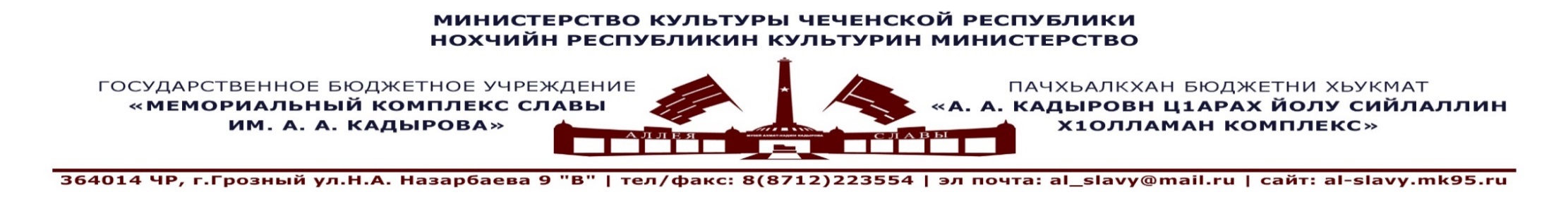                « 29 » июня 2020г.Утверждаю:Генеральный директор ГБУ«Мемориальный комплексСлавы им. А.А. Кадырова»А-В. А. Ахмадов________План         работы ГБУ «Мемориальный комплекс Славы им А. А. Кадырова» на 3 квартал 2020 год, в рамках подпрограммы «Профилактика заболеваний и формирование здорового образа жизни. Развитие первичной медико-санитарной помощи» Государственной программы Министерства здравоохранения ЧР «Развития здравоохранения Чеченской Республики на 2014-2020годы».Примечание: в плане возможны изменения или дополнения согласовано с руководством Мемориального комплекса Славы им. А. А. Кадырова иотделом искусств и учебных заведений Министерства культуры ЧР. Исп. Музыкаева А.+7(8712)-22-48-50+7(963)-593-52-00№п/пНаправление работы(наименования мероприятия)Сроки и место проведенияОтветственные исполнители1.Лекция: «Мы за здоровый образ жизни. Нет наркотикам!». «Мемориальный комплекс Славы им. А. А. Кадырова»22.07.2020г.11-00Лектор - экскурсовод Шайхиева Э.А.2.Лекция:  «Как распознать проблему. Наркотик и подросток». «Мемориальный комплекс Славы им. А. А. Кадырова»11.08.2020г.11-00Лектор - экскурсовод Шайхиева Э.А.3.Лекция: «Виды наркотиков и их влияние на организм человека». «Мемориальный комплекс Славы им. А. А. Кадырова»09.09.2020г.11-00Лектор - экскурсовод Шайхиева Э.А.